Royal Berkshire Fire Authority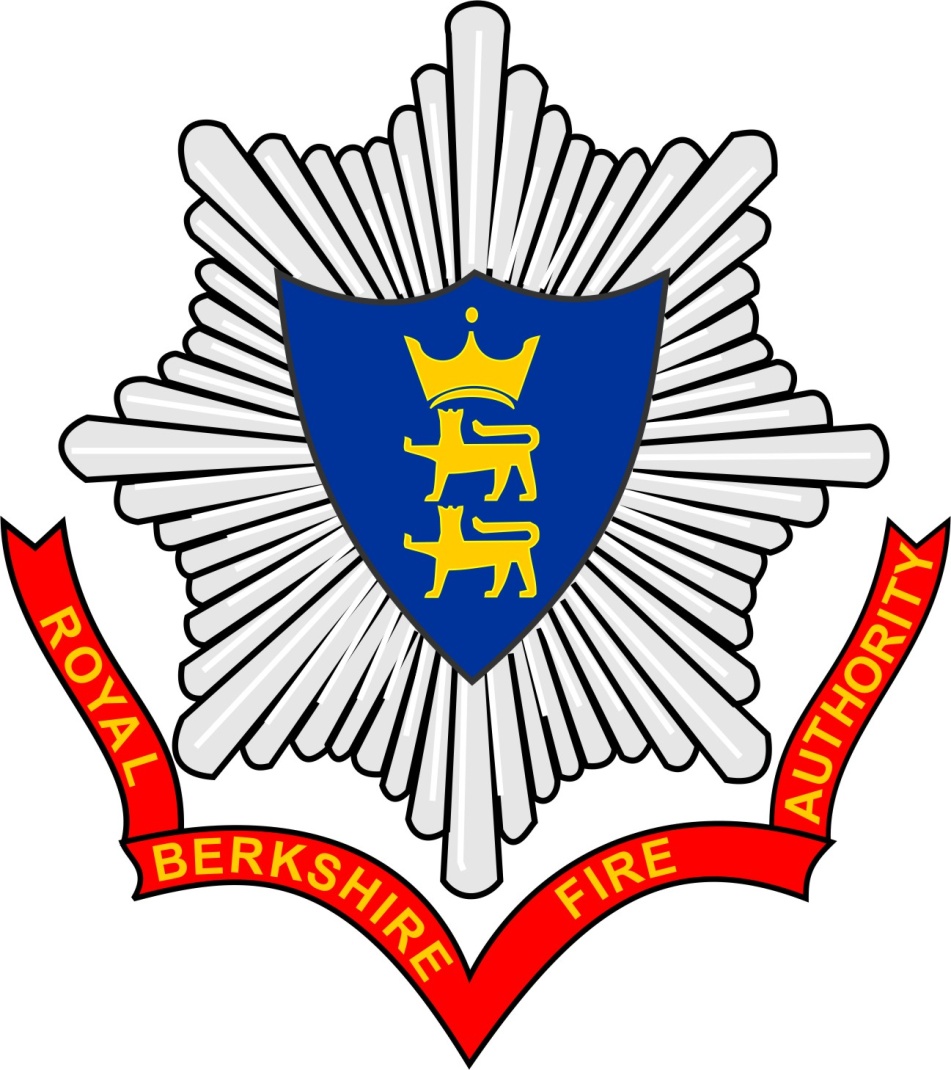 Role Descriptions forRoyal Berkshire Fire Authority Members 2018/19IntroductionThis document contains the role description with person specification for the following roles in Royal Berkshire Fire Authority:Member of the Fire Authority Chairman and Vice-Chairman of a Fire Authority CommitteeChairman and Vice-Chairman of the Fire AuthorityFire Authority Lead MemberFire Authority Member ChampionThe above 5 Members roles will be appointed annually at the Annual Fire Authority meeting held in June. For clarity, where the above document has reference to Fire Authority this means Royal Berkshire Fire Authority.Royal Berkshire Fire Authority - Member Role DescriptionAccountabilitiesTo Royal Berkshire Fire Authority and Royal County of BerkshireAll Councillors will at all times observe the Members’ Code of Conduct and Member / Officer Protocol.Role and Functions of all Councillors To represent the interests of the population of the whole area of the Fire Authority To represent the views and interests of the constituent Unitary Authority and its communities on the Fire AuthorityTo liaise with other Elected Members, principal authorities, officers and partner organisations to ensure Strategic Commitments of the Fire Authority are identified, understood and supportedTo be a channel of communication to the community on Fire Authority strategies, policies, services and proceduresTo be an advocate for the Fire AuthorityMaking decisions and overseeing Fire Authority performanceTo participate in Fire Authority meetings, reaching and making informed and balanced decisions, and overseeing performanceTo participate in informed and balanced decision making on Fire Authority committees to which they might be appointedTo adhere to the principles of democracy and collective responsibility in decision-makingTo promote and ensure efficiency and effectiveness in the provision of Fire Authority servicesRepresenting the Authority (subject to appointment)To represent the Fire Authority on outside bodies as an appointee of the Fire AuthorityTo represent the Fire Authority on local partnership bodies, promoting common interest and co-operation for mutual gainTo represent and be an advocate for the Fire Authority on national bodies and at national eventsInternal governance, ethical standards and relationshipsTo promote and support good governance of the Fire Authority and its affairsTo provide leadership and promote citizenship as a representative of the Fire AuthorityPersonal and role developmentTo participate in opportunities for development provided for members by the Fire Authority3 	Rights and DutiesCouncillors will have such rights of access to documents, information, of the Fire Authority as are necessary for the proper discharge of their functions and in accordance with the Local Government Act 1972 (section 100B)Councillors will not make public, information which is confidential or exempt without the consent of the Fire Authority or the subject of the information, or divulge personal information or information given to them in confidence to anyone other than a Councillor or officer entitled to know it without consent. For these purposes, “confidential” and “exempt” information are defined in the Local Government (Access to Information) Act 1985Councillors will mediate fairly and constructively, and encourage trust by representing all sections of the community Councillors will act ethically, consistently and with integrity when communicating values or representing group views in decisions and actions Chairman and Vice Chairman of a Committee - Role DescriptionCommittee Chairman
4 	AccountabilitiesTo the Fire Authority and Royal County of BerkshireTo the Members of the CommitteeRole and Functions of  Committee Chairman and Vice ChairmanProvide leadership and directionIn addition to Member Job description in sections 1-3, the Committee Chairman are required to:To provide confident and effective management of meetings to facilitate inclusivity, participation and clear decision makingTo demonstrate integrity and impartiality in decision making in accordance with legal, constitutional and policy requirementsTo delegate actions to sub committees as appropriatePromoting the role of the CommitteeTo act as an ambassador for the Committee, facilitating understanding of the roleTo act within the constitutional requirements to oversee the functions of the committee fairly and correctlyTo ensure thoroughness and objectivity in the Committee, receiving and responding to professional advice in the conduct of meetingsTo promote and support good governance by the AuthorityEffective meeting management To set agendas containing clear objectives and outcomes for the meetingTo ensure that the necessary preparation is done beforehandTo ensure that all participants have an opportunity to make an appropriate contributionTo report on progress against the work programme to the Authority.6.         Committee Vice-ChairmanTo fulfil the duties of the Chairman in his or her absence To assist the Chairman in specific duties as required.Fire Authority Chairman (and Vice-Chairman) Role DescriptionChairman
7.       AccountabilityTo the Fire Authority and Royal County of Berkshire     Role and Purpose of Activity8.1	In addition to Member Job description in sections 1 – 3, the Fire Authority Chairman as the elected leader and as a symbol of the Authority’s democratic powers are required to:To uphold the democratic values of the AuthorityTo be the elected representative’ figurehead for the Authority and be the principal political spokesperson for the AuthorityTo provide leadership in building a political consensus around the Authority’s policiesTo provide strong, clear leadership in the coordination of policies, strategies and service deliveryTo represent the Authority at civic and ceremonial functions To preside over meetings of the Authority, so that its business can be carried out effectively and efficientlyTo ensure that the Authority conducts its meetings in line with the Authority’s Standing OrdersManaging and leading the work of the AuthorityTo ensure the effective running of the Authority by managing the forward work programme and ensuring its continuing developmentTo ensure the work of the Authority meets national policy objectivesTo advise and mentor other Authority members in their work; to prepare and manage an annual work programme for the Authority to meet its legal and statutory obligations (e.g. budget setting, Risk Reduction Planning etc.)To chair meetings of the Authority in line with its Standing OrdersParticipating in the collective decision making of the AuthorityTo work closely with other Authority members to ensure the development of effective Authority policies and the budgetary framework for the Authority, and the delivery of high quality services to the local communityTo accept collective responsibility and support decisions made by the Authority once they have been madeWorking with officers to lead the organisationTo liaise with the Chief Fire Officer, and other appropriate officers, on a regular basisTo work with employees of the Authority in relation to the strategic commitments and direction of the AuthorityLeading partnerships and community leadershipTo give leadership to local strategic partnerships and local partners in the pursuit of common aims and prioritiesTo negotiate and broker in cases of differing priorities and disagreementTo be a recognised media contact 8.7	To promote Internal governance, ethical standards and relationships set out on 2.3Vice-Chairman
8.8	To fulfil the duties of the Chairman in his/her absenceTo assist the Chairman in specific duties as and when required Therefore, to understand and carry out the Chair’s job purpose as set out above. Lead Member Role Description9	AccountabilitiesTo the Fire Authority and/ or Management CommitteeThe Structure of the Fire Authority have allocated the following Lead Member rolesBudget and Income GenerationIntegrated Risk Management PlanStrategic Asset Management, and CollaborationRole and Responsibilities10.1	In addition to Member Job description in sections 1-3, the role Lead Members are required:To represent area of business to Members on the Management Committee and / or Fire AuthorityTo understand appointed area of business within the Fire AuthorityTo lead and support local initiatives related to the interest To represent the position of the Fire Authority to the community in relation to the interest To understand the Fire Authority’s Strategic Commitments and Policy Direction. To engage with a range of members and officers around the area of business in and out of Committee meetings To be the first point of contact for Directors / Head of Service in briefing / liaising and updating areas of businessTo receive regular updates on the progress of their area of businessTo be involved in the content of the report to be presented to Management Committee and /  or Fire AuthorityTo provide assurance to the Management Committee and or Fire Authority that recommendations and decisions arising from the business area are sound and evidence based, have followed appropriate processes, and are aligned to strategic commitments/ policy direction.To introduce reports on their area of business to Management Committee and / or Fire Authority, and if necessary establish Task and Finish Groups to provide additional Member involvement in specific areas of business.To attend conferences/seminars relevant to area of business	To be a recognised media contact To publish an annual report on work undertaken for consideration by the Fire AuthorityRole of Member Champions       AccountabilitiesRoyal Berkshire Fire Authority      The Structure allocates the following Member Champion roles:Community Safety Champion Safety, Health, Fitness and Wellbeing ChampionOrganisational Development ChampionRoles and ResponsibilitiesThe roles and responsibilities outlined below have been created to align to Royal Berkshire Fire Authority’s Strategic Commitments and to make the best use of a Member’s experience and interest, whether gained in their constituent authority, working life or through a personal hobby.13.2	In addition to Member Job description in sections 1-3, Member Champions are required:To promote their area of interest both within and outside the Fire AuthorityTo act as an advocate on their area of business within and outside the Fire Authority To work alongside officers in making contact with local organisations and the community to establish effective and regular consultation arrangements with those organisationsTo represent the views of such organisations to the Fire Authority To become familiar with the needs and priorities of the relevant section of the community, or range of activities concerned, and to weigh up interests expressed in order to provide sound advice on the implications of alternative courses of action.To feedback decisions of the Fire Authority and to explain the Fire Authority’s position on specific issues of concern to relevant organisations and to individuals involved. To attend meetings / conferences related to their area of business on behalf of the Fire AuthorityTo publish an annual report on work undertaken for consideration by the Fire Authority.